                      Р Е П У Б Л И К А    Б Ъ Л ГА Р И Я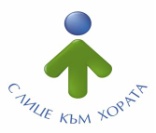 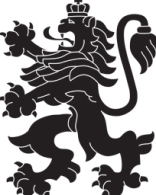                             МИНИСТЕРСТВО  НА  ЗДРАВЕОПАЗВАНЕТО                          РЕГИОНАЛНА  ЗДРАВНА  ИНСПЕКЦИЯ – ВРАЦАгр. Враца 3000      ул. „Черни Дрин” № 2	  тел/факс: 092/ 66 50 61     тел: 092/62 63 77    e-mail: rzi@rzi-vratsa.com   ИНФОРМАЦИОНЕН БЮЛЕТИНза периода  24.08.2020г. - 28.08.2020г.ДЕЙНОСТ  НА ДИРЕКЦИЯ „НАДЗОР НА ЗАРАЗНИТЕ БОЛЕСТИ“ЕПИДЕМИЧНА ОБСТАНОВКА За периода 24.08.2020г.- 28.08.2020 г.. в отдел „Противоепидемичен контрол“ на РЗИ-Враца са съобщени и  регистрирани както следва:Случаи на Заразни болести, подлежащи на задължителен отчет -  общо 11.Случаите на ОРЗ и Грип:През периода от 24.08.2020г.  до 28.08.2020г. регистрираните заболели от грип и ОРЗ са общо 10 брДЕЙНОСТИ ПО ПРОТИВОЕПИДЕМИЧНИЯ  КОНТРОЛ И НАДЗОРА НА ЗАРАЗНИТЕ           БОЛЕСТИ 	ДЕЙНОСТИ В ОТДЕЛ „МЕДИЦИНСКИ ИЗСЛЕДВАНИЯ“:ДЕЙНОСТ  НА ДИРЕКЦИЯ „МЕДИЦИНСКИ ДЕЙНОСТИ“ДЕЙНОСТ  НА ДИРЕКЦИЯ „ОБЩЕСТВЕНО ЗДРАВЕ“                     ДЕЙНОСТ  НА ДИРЕКЦИЯ „ЛАБОРАТОРНИ ИЗСЛЕДВАНИЯ“ .АНАЛИЗ НА ДЕЙНОСТТА НА РЗИ – ВРАЦА ПО КОНТРОЛ НА ТЮТЮНОПУШЕНЕТО ЗА ПЕРИОДА 10.08.2020г. -14.08.2020г.За периода 24.08.2020г. -28.08.2020г. РЗИ - Враца е осъществила 53 проверки в 53 обекта. Проверени са обекти за хранене и развлечения- 4,  детски и учебни заведения -21, лечебни и здравни заведения -15 /АИППДП - 5, АИПСМП -3, СБАЛББ -2, АИППМП - 1, МБАЛ - 1, ЦСМП -1, аптеки -2/ и закрити обществени места - 13. За изминалия период на отчитане не са констатирани нарушения на въведените забрани и ограниченията на тютюнопушене в закритите и някои открити обществени места. Няма издадени предписания и актове.Д-Р  КЕТИ ЦЕНОВАДиректор на РЗИ-ВрацаИзготвил: Д-Р ТАТЯНА ТОДОРОВАГлавен секретар на РЗИ-ВрацаКАПКОВИ ИНФЕКЦИИБРОЙЧРЕВНИ ИНФЕКЦИИБРОЙСалмонелоза2СOVID-19- потвърдени4Колиентерит1СOVID-19-съмнителни;възможни3Ентероколит1ДРУГИ ИНФЕКЦИИБРОЙТРАНСМИВНИ ИНФЕКЦИИИзвършени проверки– общо:От тях:31В лечебни заведения за извънболнична помощ9В  В лечебни заведения за болнична помощ3Други19Издадени предписания/заповеди25Извършени проучвания на регистрирани случаи на остри заразни болести (ОЗБ)10Раздадени биопродукти в дози на ОПЛ и МБАЛ165Оказана консултативна и ОМП50Извършени манипулации в имунизационния кабинет34Брой извършени паразитологични изследвания- общоВ клинични материали6От външна средаБрой извършени микробиологични изследвания - общоВ клинични материали8От външна средаБр. взети проби за PSR изследване 328 1. Администриране на процеса по регистрация  на лечебните заведения за извънболнична помощ и хосписите 3Проверки по чл. 93 от Закона за здравето по жалби и сигнали при нарушаване на правата на пациентитеКонтрол на медицинската документация30Проверки по методиката за субсидиране на лечебните заведения1Контрол на обектите за търговия на едро и дребно с лекарствени продукти по реда на Закона за лекарствените продукти в хуманната медицина240Мониторинг и контрол на радиационни параметри на средата по държавен здравен контрол13Извършени лабораторни изпитвания и измервания– общо:От тях:78за обективизиране на държавния здравен контрол46за осъществяване мониторинг на факторите на жизнената среда - по искане на физически и юридически лица32